Municipalité de Saint-Joachim
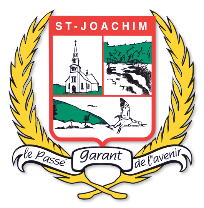 Attribution des dossiers 2021 à 2025 – Conseil municipalMario Langevin, maireAdministration municipaleRelations régionalesRelations ministériellesConseil municipalConseil des maire (MRC)Conseiller # 1 Bruno GuilbaultMRC de la Côte-de-BeaupréFinancesIncendieDéneigementOffice municipal d’habitation (OMH) - substitutConseillère # 2 Marie-Claude BourbeauPolitique familiale – MADA – CANARessources humainesBibliothèqueSports, loisirs et cultureConseiller # 3 Pascal VerreaultPlan de gestion des matières résiduelles (PGMR)Politique familiale – MADA – CANAComité vigilance LETSports, loisirs et cultureConseillère # 4 Lucie RacineComité consultatif d’urbanisme (CCU)Sports, loisirs et cultureFestival de l’Oie des NeigesRégie de l’arénaRessources humaines, communications /site internetSureté du Québec (SQ)Plan des mesures d’urgence (PMU)Conseillère # 5 Laurence RobertComité consultatif d’urbanisme (CCU)Office municipal d’habitation (OMH) Plan des mesures d’urgence (PMU)PlumobileLa Grande FermeConseiller # 6 Simon-Pierre Caron-LabrancheRégie de l’arénaTravaux publics et infrastructuresSociété du Canyon Sainte-AnneOBNL – Tour du Cap-Tourmente